LAMPIRANLampiran 1Tarif Air di DKI Jakarta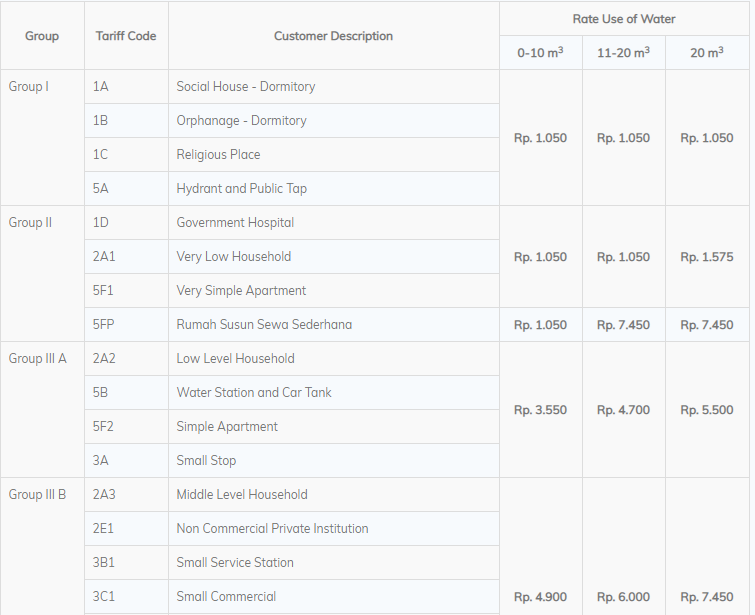 Sumber : http://pamjaya.co.id/id/customer-info/drinking-water-tariffLampiran 2Rata-Rata Tingkat Suku Bunga Pinjaman Investasi Bank Swasta NasionalSumber : https://www.bi.go.id/seki/tabel/TABEL1_26.pdfLampiran 3Tarif Listrik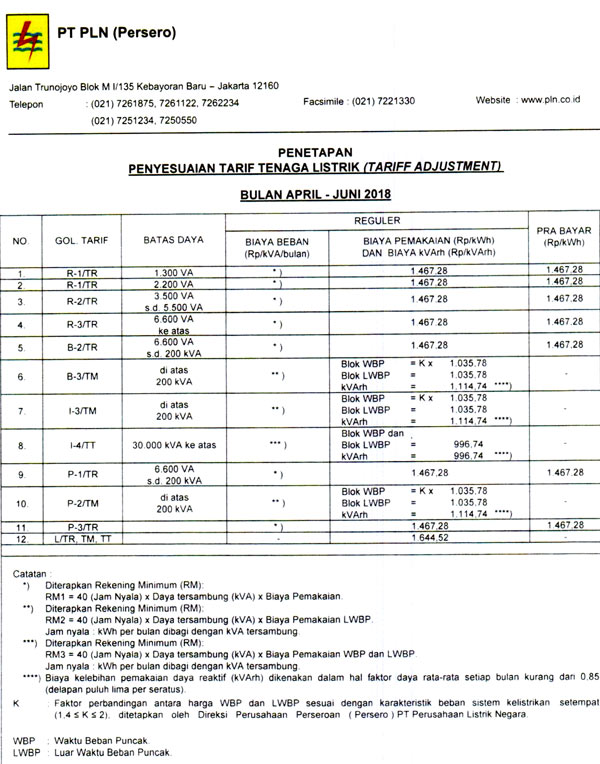 Sumber : http://www.pln.co.id/statics/uploads/2018/05/Tariff-Adjustment-April-Juni-2018-1.jpgLampiran 4Responden Survey Studio Jeans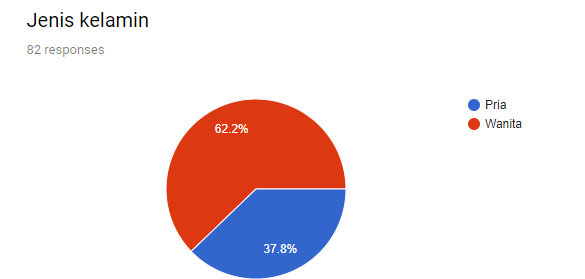 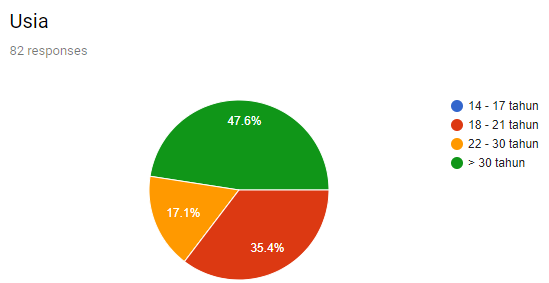 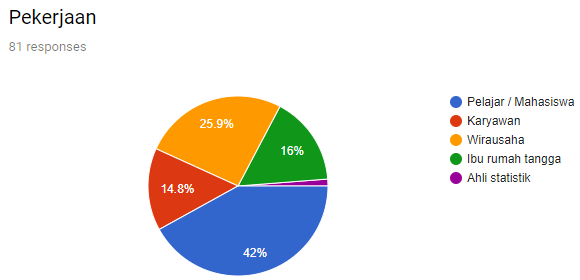 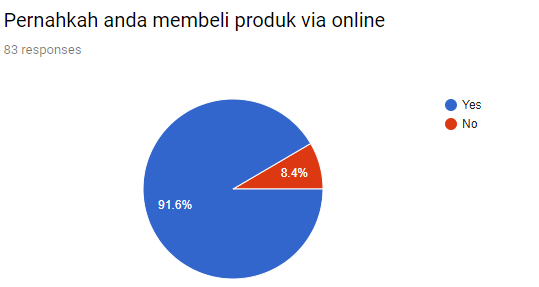 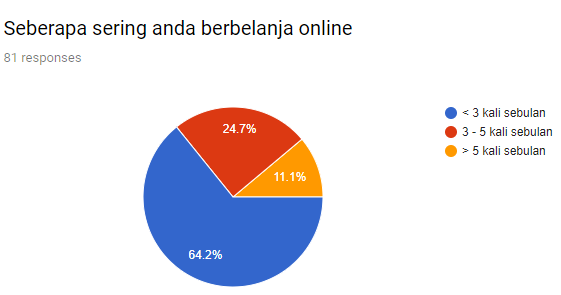 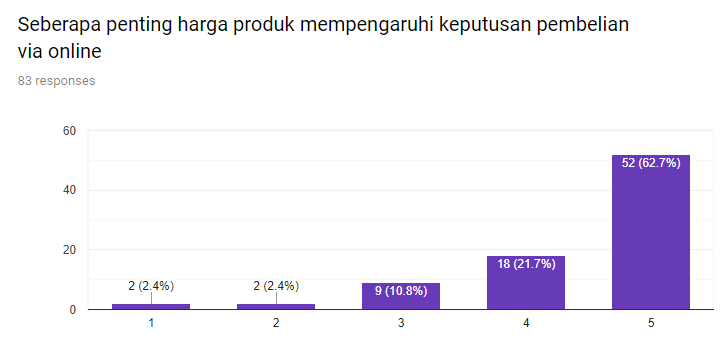 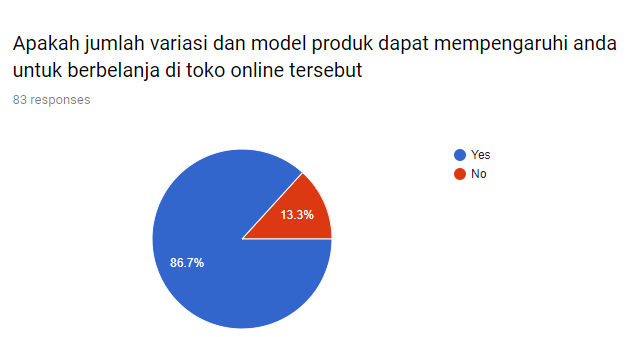 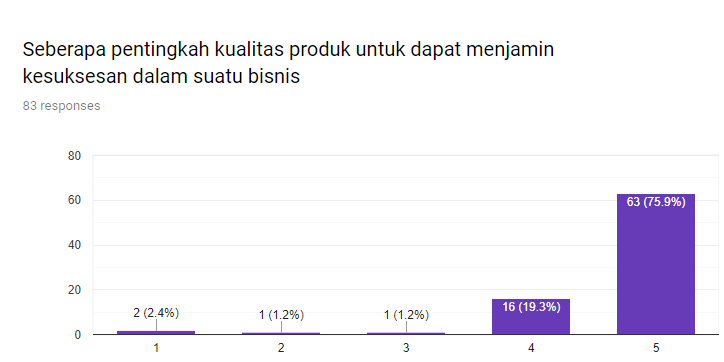 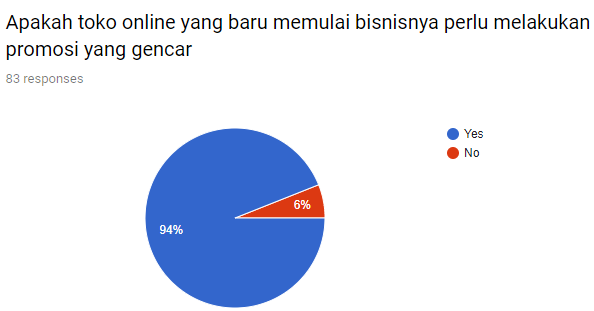 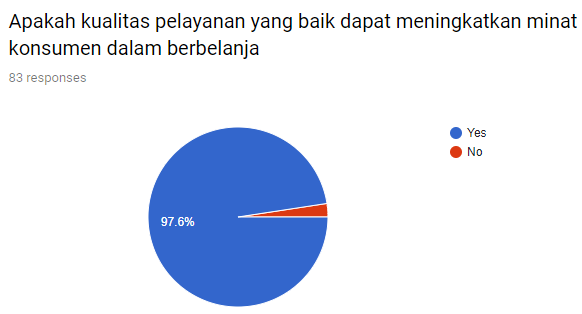 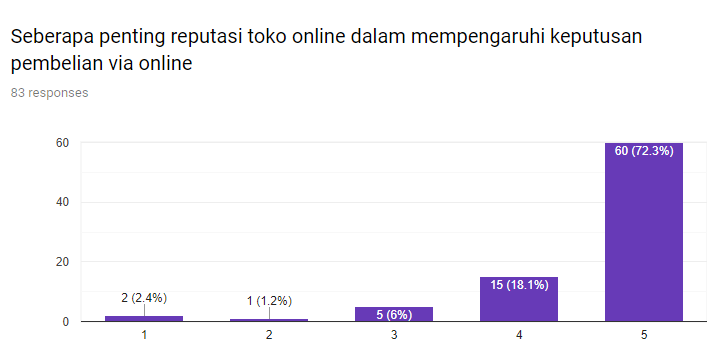 	Sumber:https://docs.google.com/forms/d/1DbHqedslazj2gnKYNlLxKW6TkpflMW7sLst5rp10Qg/edit?vc=0&c=0&w=1#responsesBulanSuku Bunga (%)Januari10,81Februari10,72Maret10,69April10,65Mei10,63Juni10,67Juli10,64Agustus10,66September11,02Oktober10,67Rata-Rata10,72